                                                                                                            проект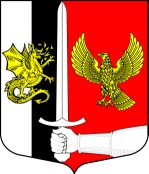 Администрация муниципального образованияЧерновское сельское поселениеСланцевского муниципального района Ленинградской областиПОСТАНОВЛЕНИЕ   _____2017г.	                                                                   № __-пО внесении изменений в  отдельные административные  регламенты по предоставлению муниципальных услугВ соответствии с Федеральным законом от 27 июля 2010 года № 210-ФЗ «Об организации предоставления государственных и муниципальных услуг», а также, руководствуясь методическими рекомендациями по разработке административных регламентов по предоставлению муниципальных услуг, утвержденными комиссией по повышению качества и доступности предоставления государственных и муниципальных услуг в Ленинградской области от 18.10.2017 г., администрация муниципального образования Черновское сельское поселение Сланцевского муниципального района Ленинградской области п о с т а н о в л я е т:1. Внести следующие изменения в административные регламенты предоставления муниципальных услуг:1.1. Исключить пункт 6.7 из административного регламента предоставления муниципальной услуги «Выдача документов (выписки из домовой книги, выписки из похозяйственной книги, карточки регистрации, справок и иных документов)», утверждённого постановлением администрации Черновского сельского поселения от 01.03.2016 № 13-п с изменениями, внесенными постановлением администрации от 27.09.2017 № 88-п;1.2. Исключить пункт 6.7 из административного регламента предоставления муниципальной услуги «Предоставление доступа к справочно-поисковому аппарату библиотек, базам данных», утверждённого постановлением администрации Черновского сельского поселения от 01.03.2016 № 14-п с изменениями, внесенными постановлением администрации от 27.09.2017 № 89-п;1.3. Исключить пункт 6.7 из административного регламента предоставления муниципальной услуги «Выдача разрешений на захоронение и подзахоронение на гражданских кладбищах муниципального образования», утверждённого постановлением администрации Черновского сельского поселения от 01.03.2016 № 27-п с изменениями, внесенными постановлением администрации от 17.11.2016 № 114-п;1.4. Исключить пункты 6.9 - 6.14 из административного регламента предоставления муниципальной услуги «Заключение соглашения о перераспределении земель и (или) земельных участков, находящихся в муниципальной собственности муниципального образования Черновское сельское поселение, и земельных участков, находящихся в частной собственности», утверждённого постановлением администрации Черновского сельского поселения от 01.03.2016 № 28-п с изменениями, внесенными постановлением администрации от 27.09.2017 № 90-п;1.5. Исключить пункт 6.7 из административного регламента предоставления муниципальной услуги «Оформление согласия (отказа) на обмен жилыми помещениями, предоставленными по договорам социального найма в муниципальном образовании Черновское сельское поселение», утверждённого постановлением администрации Черновского сельского поселения от 01.03.2016 № 29-п с изменениями, внесенными постановлением администрации от 27.09.2017 № 91-п;1.6. Исключить пункт 6.7 из административного регламента предоставления муниципальной услуги «Предоставление земельных участков, находящихся в муниципальной собственности, без торгов», утверждённого постановлением администрации Черновского сельского поселения от 01.03.2016 № 30-п с изменениями, внесенными постановлениями администрации от 10.06.2016 № 73-п и от 27.09.2017 № 92-п;1.7. Исключить пункт 6.7 из административного регламента предоставления муниципальной услуги «Предоставление земельных участков, находящихся в муниципальной собственности муниципального образования Черновское сельское поселение, гражданам для индивидуального жилищного строительства, ведения личного подсобного хозяйства в границах населенного пункта, садоводства, дачного хозяйства, гражданам и крестьянским (фермерским) хозяйствам для осуществления крестьянским (фермерским) хозяйством его деятельности», утверждённого постановлением администрации Черновского сельского поселения от 01.03.2016 № 31-п с изменениями, внесенными постановлением администрации от 10.06.2016 № 74-п;1.8. Исключить пункты 6.9 - 6.15 из административного регламента предоставления муниципальной услуги «Предоставление сведений об объектах учета, содержащихся в реестре муниципального имущества», утверждённого постановлением администрации Черновского сельского поселения от 01.03.2016 № 33-п с изменениями, внесенными постановлением администрации от 27.09.2017 № 93-п;1.9. Исключить пункт 6.7 из административного регламента предоставления муниципальной услуги «Установление сервитута в отношении земельного участка, находящегося в собственности муниципального образования Черновское сельское поселение», утверждённого постановлением администрации Черновского сельского поселения от 01.03.2016 № 35-п с изменениями, внесенными постановлением администрации от 27.09.2017 № 94-п;1.10. Исключить пункт 6.7 из административного регламента предоставления муниципальной услуги «Принятие документов, а также выдача решений о переводе или об отказе в переводе жилого помещения в нежилое или нежилого помещения в жилое помещение», утверждённого постановлением администрации Черновского сельского поселения от 16.04.2015 № 43-п с изменениями, внесенными постановлениями администрации от 01.03.2016 № 24-п, от 27.09.2017 № 95-п;1.11. Исключить пункт 6.7 из административного регламента предоставления муниципальной услуги «Прием в эксплуатацию после перевода жилого помещения в нежилое помещение или нежилого помещения в жилое помещение», утверждённого постановлением администрации Черновского сельского поселения от 16.04.2015 № 44-п с изменениями, внесенными постановлениями администрации от 01.03.2016 № 21-п, от 27.09.2017 № 96-п;1.12. Исключить пункт 6.7 из административного регламента предоставления муниципальной услуги «Прием заявлений и выдача документов о согласовании переустройства и (или) перепланировки жилого помещения», утверждённого постановлением администрации Черновского сельского поселения от 16.04.2015 № 45-п с изменениями, внесенными постановлениями администрации от 01.03.2016 № 23-п, от 27.09.2017 № 97-п;1.13. Исключить пункт 6.7 из административного регламента предоставления муниципальной услуги «Прием в эксплуатацию после переустройства и (или) перепланировки жилого помещения», утверждённого постановлением администрации Черновского сельского поселения от 16.04.2015 № 46-п с изменениями, внесенными постановлениями администрации от 01.03.2016 № 22-п, от 27.09.2017 № 98-п;1.14. Исключить пункт 6.7 из административного регламента предоставления муниципальной услуги «Выдача специального разрешения на движение транспортных средств органом местного самоуправления поселения, в случае, если маршрут, часть маршрута тяжеловесного и (или) крупногабаритного транспортного средства проходят по автомобильным дорогам местного значения поселения, при условии, что маршрут указанного транспортного средства проходит в границах этого поселения и маршрут, часть маршрута не проходят по автомобильным дорогам федерального, регионального или межмуниципального, местного значения муниципального района, участкам таких автомобильных дорог», утверждённого постановлением администрации Черновского сельского поселения от 24.05.2017 № 51-п;1.15. Исключить пункт 6.7 из административного регламента предоставления муниципальной услуги «Выдача акта освидетельствования проведения основных работ по строительству (реконструкции) объекта индивидуального жилищного строительства с привлечением средств материнского (семейного) капитала», утверждённого постановлением администрации Черновского сельского поселения от 26.04.2016 № 53-п с изменениями, внесенными постановлением администрации от 10.06.2016 № 76-п;1.16. Исключить пункт 6.7 из административного регламента предоставления муниципальной услуги «Размещение отдельных видов объектов на землях или земельных участках, находящихся в собственности муниципального образования Черновское сельское поселение, без предоставления земельных участков и установления сервитутов», утверждённого постановлением администрации Черновского сельского поселения от 24.05.2017 № 53-п с изменениями, внесенными постановлением администрации от 27.09.2017 № 99-п;1.17. Исключить пункты 6.9 - 6.14 из административного регламента предоставления муниципальной услуги «Приватизация жилых помещений муниципального жилищного фонда», утверждённого постановлением администрации Черновского сельского поселения от 20.05.2015 № 59-п с изменениями, внесенными постановлениями администрации от 01.03.2016 № 15-п, от 27.09.2017 № 101-п;1.18. Исключить пункты 6.9 - 6.14 из административного регламента предоставления муниципальной услуги «Выдача справок об отказе от преимущественного права покупки доли в праве общей долевой собственности на жилые помещения», утверждённого постановлением администрации Черновского сельского поселения от 20.05.2015 № 64-п с изменениями, внесенными постановлением администрации от 27.09.2017 № 103-п;1.19. Исключить пункты 6.9 - 6.14 из административного регламента предоставления муниципальной услуги «Оформление согласия на передачу в поднаем жилого помещения, предоставленного по договору социального найма и относящегося к имуществу муниципального образования Черновское сельское поселение», утверждённого постановлением администрации Черновского сельского поселения от 20.05.2015 № 65-п с изменениями, внесенными постановлением администрации от 27.09.2017 № 104-п;1.20. Исключить пункты 6.9 - 6.14 из административного регламента предоставления муниципальной услуги «Приватизация жилых помещений муниципального жилищного фонда», утверждённого постановлением администрации Черновского сельского поселения от 20.05.2015 № 66-п с изменениями, внесенными постановлениями администрации от 01.03.2016 № 20-п, от 27.09.2017 № 105-п;1.21. Исключить пункты 6.9 - 6.14 из административного регламента предоставления муниципальной услуги «Приватизация муниципального имущества муниципального образования Черновское сельское поселение Сланцевского муниципального района Ленинградской области», утверждённого постановлением администрации Черновского сельского поселения от 20.05.2015 № 67-п с изменениями, внесенными постановлением администрации от 27.09.2017№ 106-п;1.22. Исключить пункты 6.9 - 6.14 из административного регламента предоставления муниципальной услуги «Присвоение и аннулирование адресов», утверждённого постановлением администрации Черновского сельского поселения от   07.09.2015 №  107-п с изменениями, внесенными постановлениями администрации от 01.03.2016 № 16-п, от 27.09.2017 № 108-п;1.23. Исключить пункт 6.7 из административного регламента предоставления муниципальной услуги «Организация предоставления во владение и (или) в пользование объектов имущества, включенных в перечень муниципального имущества, предназначенного для предоставления во владение и (или пользование) субъектам малого и среднего предпринимательства и организациям, образующим инфраструктуру поддержки субъектов малого и среднего предпринимательства», утверждённого постановлением администрации Черновского сельского поселения от 05.04.2017 № 31-п;1.24. Исключить пункт 6.7 из административного регламента предоставления муниципальной услуги «Предоставление сведений об объектах имущества, включенных в перечень муниципального имущества, предназначенного для предоставления во владение и (или) в пользование субъектам малого и среднего предпринимательства и организациям, образующим инфраструктуру поддержки субъектов малого и среднего предпринимательства», утверждённого постановлением администрации Черновского сельского поселения от 05.04.2017 № 32-п;1.25. Исключить пункт 6.7 из административного регламента предоставления муниципальной услуги «Предоставление права на  размещение нестационарного торгового объекта на территории муниципального образования Черновское сельское поселение Сланцевского муниципального района Ленинградской области», утверждённого постановлением администрации Черновского сельского поселения от 24.05.2017 № 52-п;1.26. Исключить пункт 6.7 из административного регламента предоставления муниципальной услуги «Предоставление информации о времени и месте театральных представлений, филармонических и эстрадных концертов и гастрольных мероприятий театров и филармоний, киносеансов, анонсы данных мероприятий», утверждённого постановлением администрации Черновского сельского поселения от 02.11.2017 № 130-п;2. Опубликовать постановление в официальном приложении  к газете «Знамя труда» и разместить на официальном сайте администрации Сланцевского муниципального района.3. Постановление вступает в силу со дня опубликования в официальном приложении к газете «Знамя труда».4. Контроль за исполнением постановления оставляю за собой.Глава администрации муниципального образования                                                     В.И. Водяницкий